Letter of Recommendation for Employee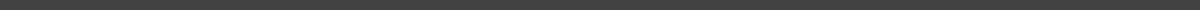 [Your Name]
[Your Position]
[Your Company]
[Company Address]
[City, State, Zip]
[Email]
[Phone Number]
[Date][Recipient's Name]
[Recipient's Position]
[Company/Organization]
[Address]
[City, State, Zip]Dear [Recipient's Name],I am writing to unequivocally recommend [Employee's Name] for [position or opportunity] at [Company/Organization]. As [Employee's Name]'s supervisor for over [duration] at [Your Company], I have been consistently impressed by [his/her/their] professionalism, work ethic, and dedication to excellence.Professional Skills and Achievements
[Employee's Name] possesses a deep understanding of [specific skills or areas], as evidenced by [his/her/their] work on [specific projects or initiatives]. [He/She/They] has a knack for [mention specific skills], which has been instrumental in [specific outcomes or successes]. [His/Her/Their] ability to navigate complex challenges and deliver results has been a key asset to our team.Leadership and Team Collaboration
[Employee's Name] is a natural leader, respected by colleagues for [his/her/their] integrity, decision-making prowess, and ability to inspire those around [him/her/them]. [He/She/They] has successfully led [specific projects or teams], fostering a collaborative and productive environment that has elevated our team's performance.Personal Attributes and Work Ethic
On a personal level, [Employee's Name] is a remarkable individual, known for [his/her/their] resilience, positivity, and commitment to ethical standards. [His/Her/Their] work ethic is unparalleled, consistently going above and beyond to meet deadlines and exceed expectations. [His/Her/Their] presence in the workplace is marked by a contagious enthusiasm and a proactive approach to problem-solving.In summary, [Employee's Name]'s blend of professional expertise, leadership qualities, and personal integrity make [him/her/them] an exceptional candidate for [position or opportunity] at [Company/Organization]. I have no doubt that [he/she/they] will bring the same level of dedication and excellence to your team as [he/she/they] has to ours.Please feel free to contact me at [Email] or [Phone Number] if you wish to discuss [Employee's Name]'s qualifications and achievements in more detail.Sincerely,[Your Signature]
[Your Name]
[Your Position]